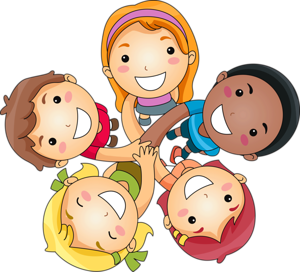 LOUVOR: Faça um louvor bem alegre. Pode ser usado um CD ou cantar espontaneamente.QUEBRA- GELO: Material: Uma garrafa de refrigerante vazia e sete pedaços de papel e algum tipo de doce bala, pirulito ou algo da sua preferencia. Desenvolvimento: Recorte um pedaço de papel e em cada um escreva oque foi feito em cada dia da criação. (Exemplo: 1º dia Deus criou a luz, 2 º dia... e assim até o 7 º dia) pegue a garrafa de refrigerante e coloque os papeis dentro dela. Ponha as crianças sentadas em roda. Gire a garrafa  rapidamente e , quando ela parar, estará apontada para alguém. Esta criança abrirá  e fara mimica para que os demais adivinhem  qual dos 7 dias ela tirou quem adivinhar ganha a vez de girar a garrafa e ganha 1 ponto. ao final quem pontuar mais ganha o brinde.Moral: Tudo que Deus faz é bom.VERSÍCULO: “Samuel ministrava perante o Senhor, sendo ainda menino ...” (1Sm 2:18a)O menino que cresceu ouvindo a voz de Deus - Parte IRESUMO:Vamos falar sobre um menino que, com certeza, você já ouviu contarem a sua história. Seu nome é Samuel e ele viveu muito tempo antes de Jesus nascer.

 Quero lhe apresentar hoje uma mulher chamada Ana, que era casada com Elcana, mas tinha uma grande tristeza no coração: não tinha filhos. Um dia Ana orou ao Senhor, com grande agonia no coração e o sacerdote que estava no templo, Eli, veio até ela. Sabendo da sua dor, abençoou-a a lhe profetizou um filho. Ana creu e foi para casa. Ao lhe nascer o filho, deu-lhe o nome de Samuel. Ana e Elcana voltaram ao templo, depois que Samuel foi desmamado e o consagraram ao Senhor, entregando-o ao sacerdote Eli para que fosse criado servindo ao Senhor.

Samuel cresceu na casa do Senhor e, ainda menino, já servia no templo. Aí você pode pensar: Ah!, mas crescer dentro do templo, afastado das tentações do mundo, assim é fácil andar em santidade. Sem ter ninguém para tentar encher a sua cabeça com outras idéias, assim é moleza. Mas não era bem assim que acontecia com Samuel.

O sacerdote Eli tinha dois filhos, que a Bíblia chama filhos de Belial, isto é, do diabo (I Sm 2:12-17), que davam muito trabalho ao seu pai, pois eram criadores de confusão, desobedientes, rebeldes, não respeitavam a casa do Senhor e nem ao pai. Você não acha que Samuel podia, muito bem, ter se acompanhado com eles? Imagine que ele podia ter pensado assim: Meus pais me deixaram aqui, só vêm me ver uma vez por ano, os filhos do sacerdote se comportam dessa maneira, então eu também vou fazer a mesma coisa. Não seria lógico?

Mas a Bíblia diz: Mas o jovem Samuel crescia em estatura e no favor do Senhor e dos homens. (I Sm 2:26) Como? Não deixando que o mal exemplo dos filhos de Eli penetrasse no seu coração.Manter nossa mente como a de Cristo, é um grande desafio, pois satanás usa armadilhas muito bonitas e gostosas para nos afastar dos caminhos do Senhor. Mas, o Senhor diz que Ele nos dá o escape, isto é, Ele sempre nos mostra uma forma de vencer o inimigo. O que precisamos é manter a nossa mente ligada a Ele, e isso só é possível quando ouvimos a Sua voz. Esse é o nosso desafio todos os dias: não deixar que as coisas do mundo dominem a nossa mente e a transformem em lixeira, tornando-nos pecadores e afastando-nos de Deus. Não desista! Você consegue.

COMPARTILHANDO:Você tem a mente de Cristo, lembra? E como você vai guardar a sua mente para que continue sendo uma mente pura, santa, vitoriosa, como a de Cristo?
ORAÇÃO: Vamos pedir ao Senhor que, guarde nossa mente de todo e qualquer ataque do inimigo. Que nos ajude a sermos como o menino Samuel, que sempre ouvia a voz do Senhor e tinha alegria em fazer a Sua vontade. Devemos encerrar a oração “Em nome de Jesus, Amém!!OFERTA: Vamos ofertar com alegria.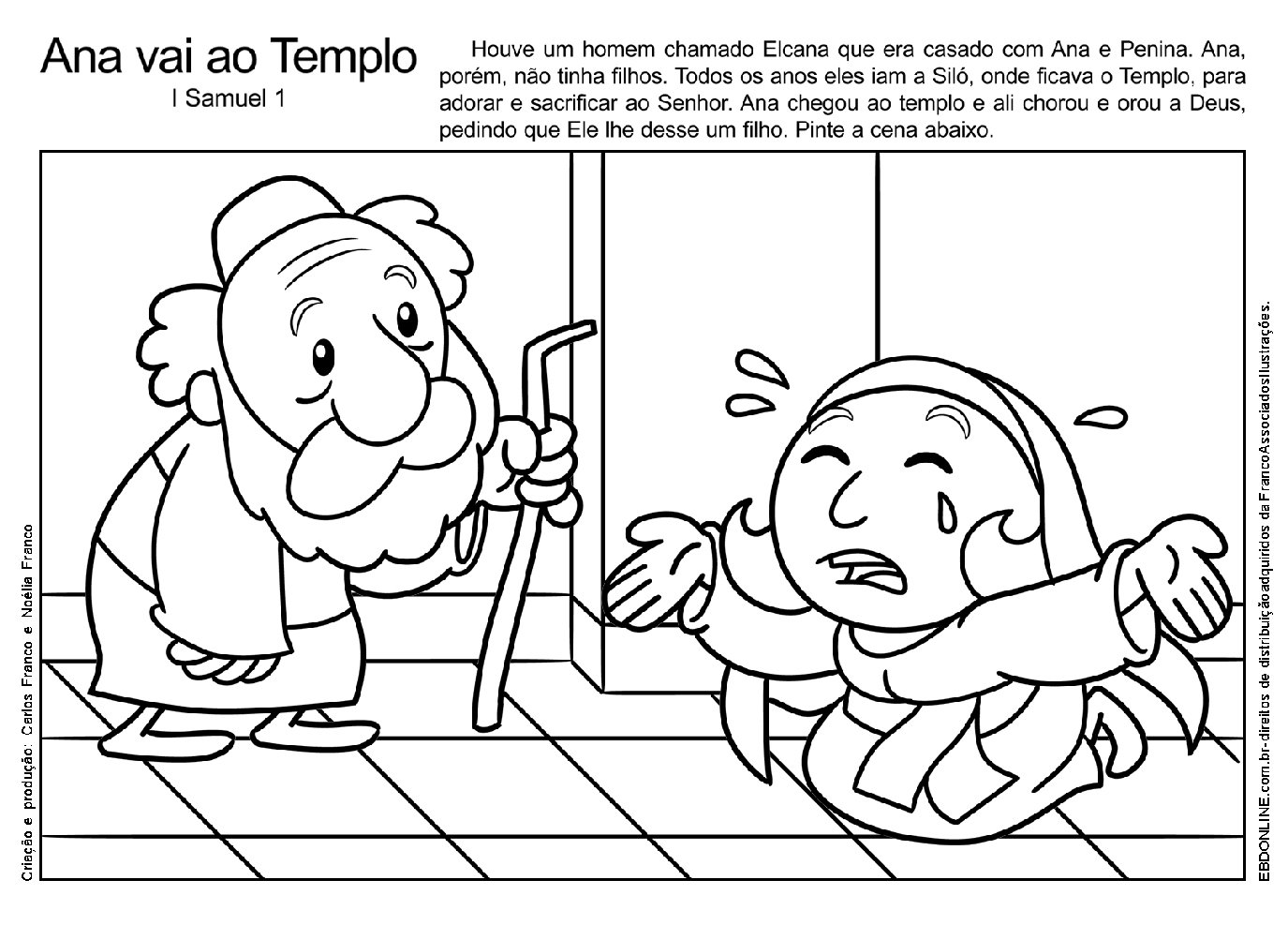 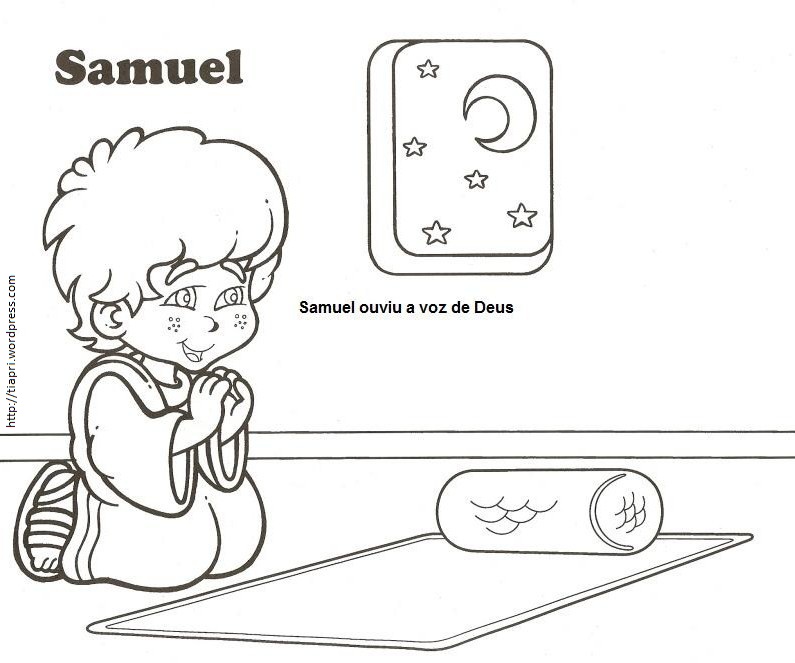 